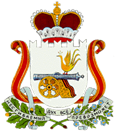 СОВЕТ ДЕПУТАТОВ ПЕЧЕРСКОГО СЕЛЬСКОГО ПОСЕЛЕНИЯ СМОЛЕНСКОГО РАЙОНА СМОЛЕНСКОЙ ОБЛАСТИРЕШЕНИЕот  26 мая 2021 года                                                                              № 30Об утверждении размера платы за пользование жилымпомещением (платы за наем) для нанимателей жилых помещенийпо договорам социального найма и договорам найма жилых помещениймуниципального жилищного фонда и коэффициента соответствия платы муниципального образования Печерского сельского поселенияСмоленского района  Смоленской областиНа основании Жилищного кодекса Российской Федерации, Приказа Министерства строительства и жилищно-коммунального хозяйства Российской Федерации от 27.09.2016 N 668/пр "Об утверждении методических указаний установления размера платы за пользование жилым помещением для нанимателей жилых помещений по договорам социального найма и договорам найма жилых помещений государственного или муниципального жилищного фонда", ст.35 Федерального закона №131 от 06.10.2003 года «Об общих принципах организации местного самоуправления в Российской Федерации», Устава муниципального образования Печерского сельского поселения Смоленского района Смоленской области, Совет депутатов Печерского сельского поселения Смоленского района Смоленской области  решил:РЕШИЛ:Утвердить размер платы за пользование жилым помещением (платы за наем) для нанимателей жилых помещений по договорам социального найма и договорам найма жилых помещений муниципального жилищного фонда, согласно приложению №1.Коэффициент соответствия платы, применяемый при определении размера платы за пользование жилым помещением (платы за наем) для нанимателей жилых помещений по договорам социального найма и договорам найма жилых помещений государственного или муниципального жилищного фонда, в размере 0,2059.Решение Совета депутатов Печерского сельского поселения Смоленского района Смоленской области от 08.05.2020г № 22 «Об утверждении размера платы за пользование жилым помещением (платы за наем)  для нанимателей жилых помещений по договорам социального найма и  договорам найма жилых помещений муниципального жилищного фонда  муниципального образования  Печерского сельского поселения Смоленского района Смоленской области»,  признать утратившим силу.Настоящее решение подлежит обнародованию  на официальном сайте в сети «Интернет».Настоящее решение вступает в силу с 1 июня 2021 года. Контроль, за выполнением настоящего решения оставляю за собой.Глава муниципального образования          Печерского сельского поселенияСмоленского района Смоленской области   	                   Ю.Л.Митрофанов	Приложение
         	к Решению Совета депутатов Печерского сельского поселения Смоленского района Смоленской области от 26.05.2021г №  30
РАЗМЕР ПЛАТЫ ЗА ПОЛЬЗОВАНИЕ ЖИЛЫМ ПОМЕЩЕНИЕМ (ПЛАТЫ ЗА НАЕМ) ДЛЯ НАНИМАТЕЛЕЙ ЖИЛЫХ ПОМЕЩЕНИЙ ПО ДОГОВОРАМ СОЦИАЛЬНОГО НАЙМА И ДОГОВОРАМ НАЙМА ЖИЛЫХ ПОМЕЩЕНИЙ МУНИЦИПАЛЬНОГО ЖИЛИЩНОГО ФОНДАПЕЧЕРСКОГО СЕЛЬСКОГО ПОСЕЛЕНИЯ СМОЛЕНСКОГО РАЙОНА СМОЛЕНСКОЙ ОБЛАСТИСредняя цена одного квадратного метра жилья на вторичном рынке составляет 33867,00 руб. по данным Территориального органа Федеральной службы государственной статистики по Смоленской области за III квартал 2020 года. Коэффициент соответствия платы составляет 0,2059.Название улицыНомер домаНомер домаКоэффициент К1Руб.за 1 кв.м в месяц (без НДС)Руб.за 1 кв.м в месяц (без НДС)улица Автодорожная221,27,677,67улица Автодорожная441,27,677,67улица Автодорожная661,27,677,67улица Автодорожная771,27,677,67улица Автодорожная7А7А1,27,677,67улица Автодорожная881,38,028,02улица Автодорожная8А8А1,38,02 8,02 улица Автодорожная991,38,028,02улица Пионерская111,38,028,02улица Пионерская221,38,028,02улица Пионерская331,38,028,02улица Пионерская661,38,028,02улица Пионерская771,38,028,02улица Смоленская9А9А0,86,286,28улица Смоленская9Б9Б0,86,286,28улица Смоленская11111,38,028,02улица Смоленская12121,38,028,02улица Смоленская13131,38,028,02улица Смоленская14141,38,028,02улица Смоленская15151,38,028,02улица Смоленская16161,38,028,02улица Школьная221,38,028,02улица Школьная2А2А1,38,028,02улица Школьная441,38,028,02улица Школьная661,38,028,02улица Школьная881,38,028,02улица Минская221,38,028,02улица Минская2Б2Б1,38,028,02улица Минская441,27,677,67улица Минская661,27,677,67улица Минская881,27,677,67улица Минская10101,27,677,67улица Минская13130,86,286,28улица Минская14/1014/101,38,028,02улица Минская16161,27,677,67улица Минская18181,27,677,67улица Минская21Б21Б1,27,677,67улица Минская22221,27,677,67улица Минская24241,27,677,67улица Минская24А24А1,27,677,67улица Минская26261,27,677,67улица Минская28281,27,677,67улица Минская30301,27,677,67улица Минская32321,27,677,67улица Минская34341,27,677,67улица Минская36361,27,677,67п.АЗС111,27,677,67п.АЗС221,27,677,67п.АЗС331,27,677,67п.АЗС441,27,677,67п.АЗС551,27,677,67улица Полевая21210,86,286,28улица Полевая25250,86,286,28улица Загорная4Д4Д0,86,286,28улица Запольная440,86,286,28улица Запольная15150,86,286,28улица Тестильщиков22220,86,286,28улица Тестильщиков28280,86,286,28